Juneau County 4-H Leaders Association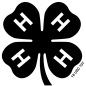 Raffle License- Terms of UseAll raffles using Juneau County 4-H Leaders Association Raffle License will abide by all government laws and regulationsAll raffles using Juneau County 4-H Leaders Association Raffle License will provide the End Date of RaffleRaffle Statement will be turned in to UWEX/Leaders Association with-in 3 business days of End Date of RaffleClubs/ Projects will keep record of all tickets assigned to anyone     (It is advisable to use the Raffle Tally Sheet and the Raffle Responsibility Agreement)All Sold ticket stubs and unsold tickets will be turned in to the UWEX/Leaders Association with-in 3 business days of End Date of RaffleFailure to abide by the Terms of Use as stated above will forfeit the future use of the Juneau County 4-H Leaders Association raffle license for 2 years.Club/Project________________________________________________________________Club/Project Contact & Number_____________________________________________End Date of Raffle(m/d/y)__________________________Club/ProjectPrint & Sign Name_________________________________________UWEX/Leaders AssociationPrint & Sign Name_________________________________________